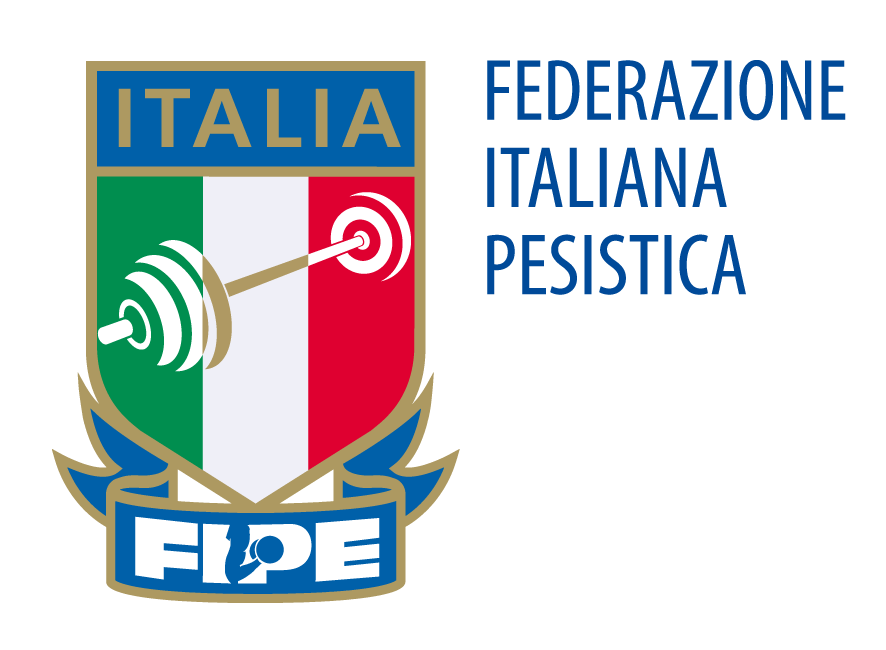 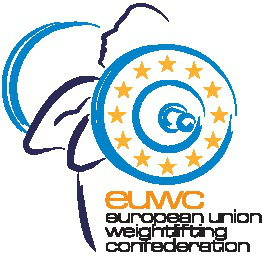 4th EUROPEAN UNION CUP14/17 December, 2017 – Rome, ITALY     Date: __________________________________							                        	            Signature: __________________________________NºAthlete’s Name & SurnameDate of BirthCat.GenderBest TotalARRIVALARRIVALARRIVALDEPARTUREDEPARTUREDEPARTURENºAthlete’s Name & SurnameDate of BirthCat.GenderBest TotalFlight NºDateTimeFlight NºDateTime1.2.3.4.5.6.7.R8.RNºOfficial’s Name & SurnameDate of BirthPositionArrivalArrivalArrivalDepartureDepartureDepartureNºOfficial’s Name & SurnameDate of BirthPositionFlight NºDateTimeFlight NºDateTime1.2.3.4.5.